Муниципальное бюджетное общеобразовательное учреждениеСредняя общеобразовательная школа № 2Муниципального образования город Горячий КлючКонкурс семейной фотографии«Кулинарное путешествие во времени»программы  «Разговор о правильном питании»Автор работы: Шнайдер Шарлотты Андреевны.
353290,  Краснодарский край,г. Горячий Ключ, ул. Черняховского,36,
тел. 8-918-012-80-18МБОУ СОШ № 2В настоящее время в мире очень популярно здоровое питание. Многие из нас отстаивают здоровый образ жизни и пытаются избавить общество от вредных привычек, неправильного питания и других составляющих, которые нередко приносят вред нашему организму. 
       Наша семья, как и другие, поддерживает это движение и всеми способами пытается приобщить к здоровому образу жизни других. 
Всегда в России и на Кубани различные каши  из круп были  среди самых популярных блюд  в семьях разных сословий. Ели их и бедняки и богачи. Польза  простой нерафинированной пищи не подлежит сомнениям. И поэтому наше главное конкурсное блюдо на ужин - тыквенная каша.
Тыквенная каша с пшеном - это  очень  вкусное и полезное блюдо. У нас на Кубани тыква входит в рацион здорового питания многих семей, особенно тех, где есть дети. В пшене содержится огромное количество различных минералов и витаминов, необходимых для растущего детского организма.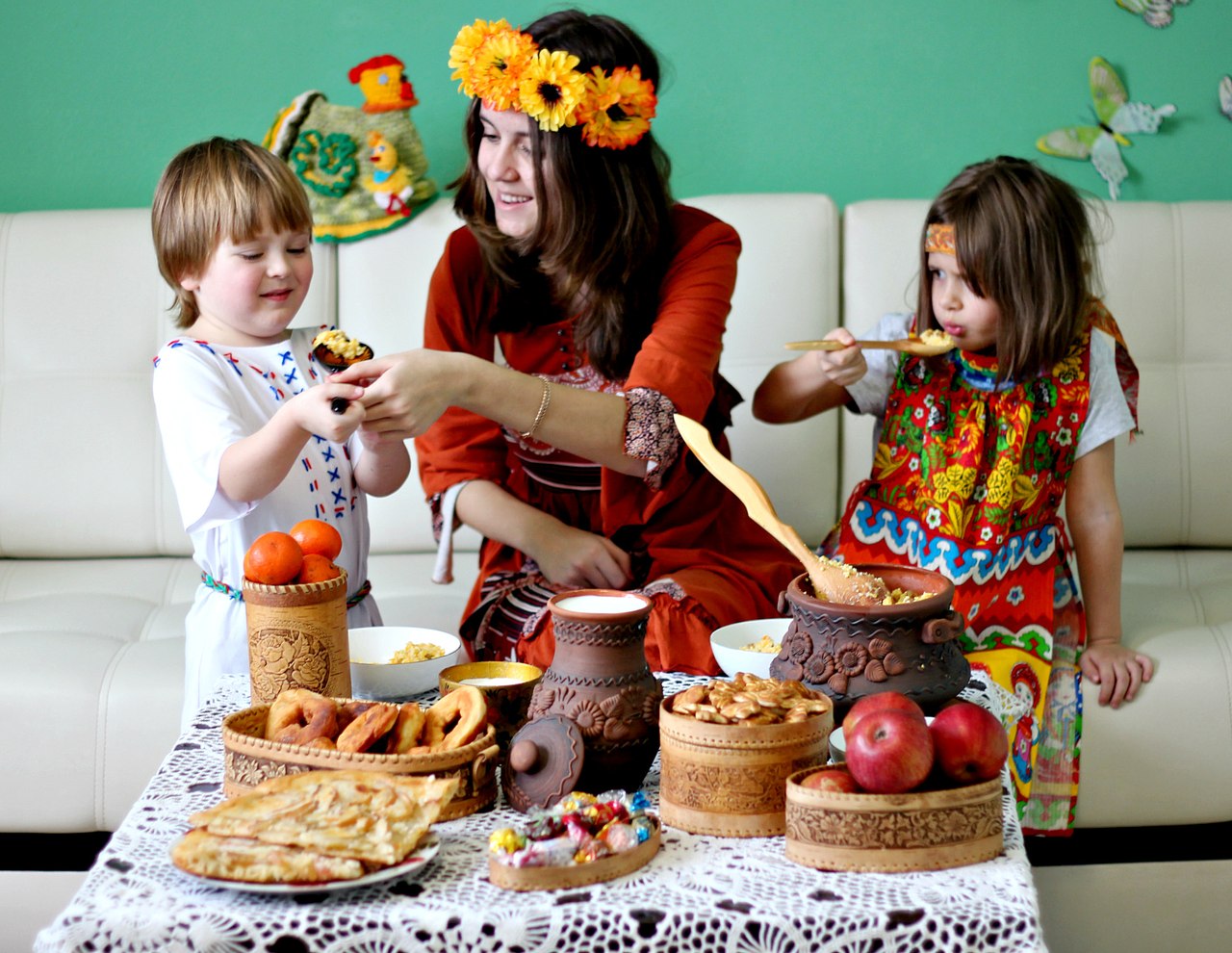 Для нашей каши мы использовали местные продукты. Кубанская тыква с осени и до весны радует нас своим солнечным цветом и потрясающим вкусом! Молоко  и сливочное масло  мы взяли  марки  "Коровка из Кореновки".Нерафинированное растительное масло "Кубанские просторы" мы добавили  в кашу  из-за его полезных свойств. Изюм для каши мы использовали  из Тихорецка, сахар  из Приморско - Ахтарска. Сахара мы использовали одну чайную ложку, изюм добавил нашей каше аромат и сладость! 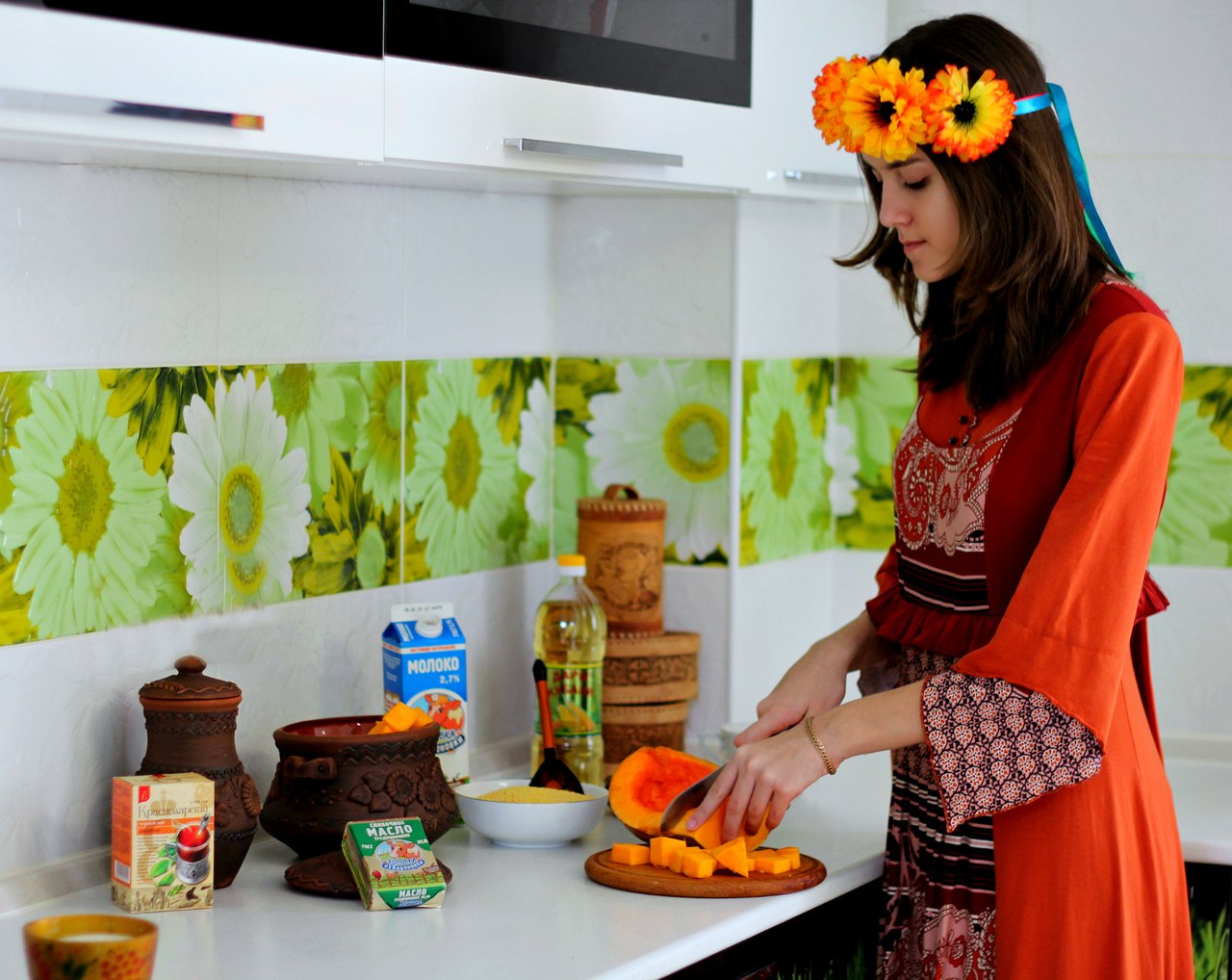 Тыквенная кашаИнгредиенты:
           Тыква – 1кг
           Крупа(пшено) – 300гМолоко – 500мл
Вода – 200г
Соль – 1 чайная ложка
Сахар – 1ст.ложка
Сливочное масло – 150г
Изюм – 200г
Растительное масло – 2 ст.ложки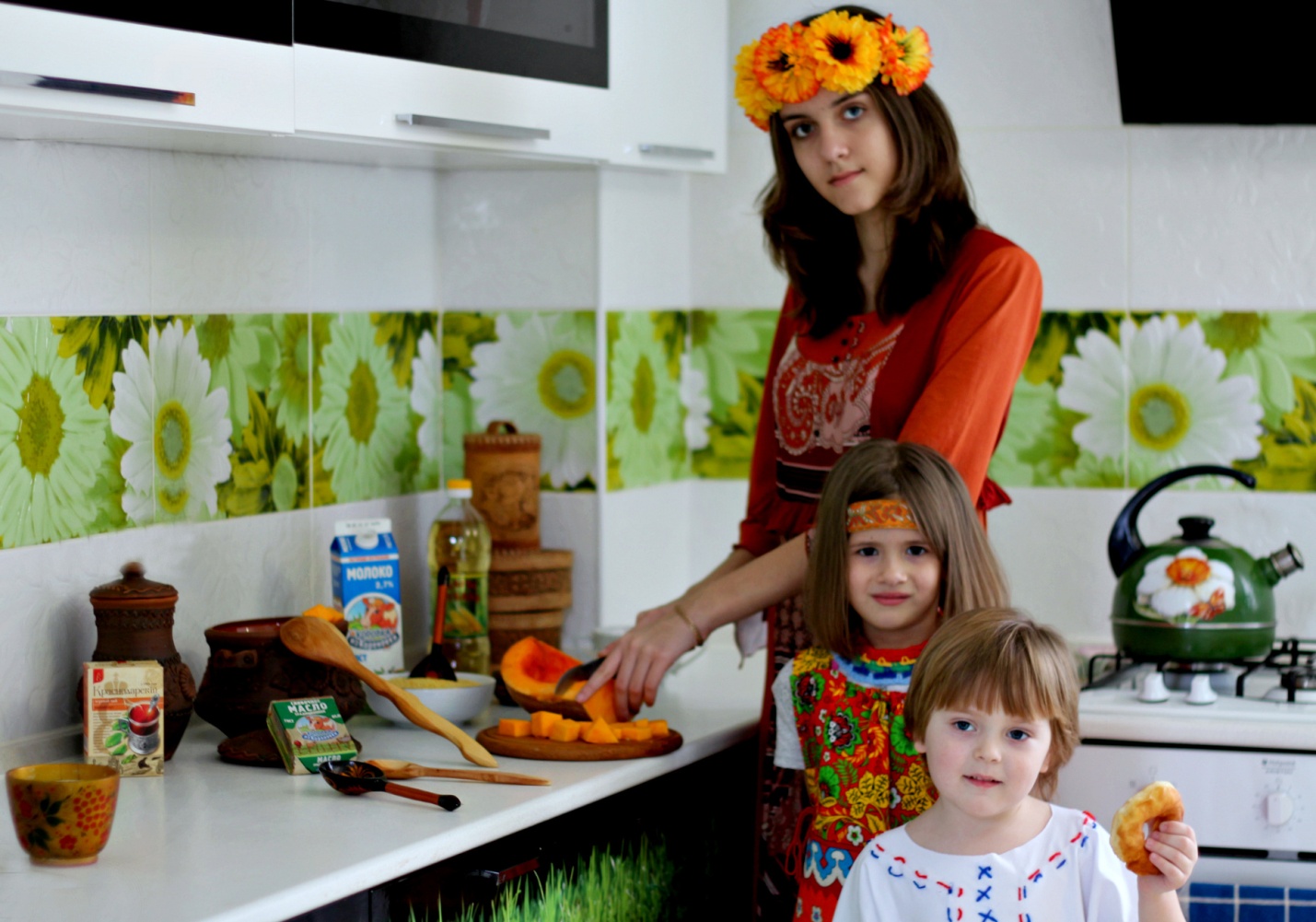  Конкурсная фотографияСпособ приготовления:Тыкву порезать небольшими кусочками – 2 см– 2, 5 смКрупу перебрать и промыть.Молоко и воду смешать, довести до кипения.Уложить слоями тыкву, крупу и изюм.Залить молоком с водой.Добавить растительное масло, соль, сахар.Варить на малом огне, под крышкой, до готовности (около 30мин), иногда помешивать.Когда каша сварилась, положить сливочное масло.Накрыть полотенцем, дать каше допреть. 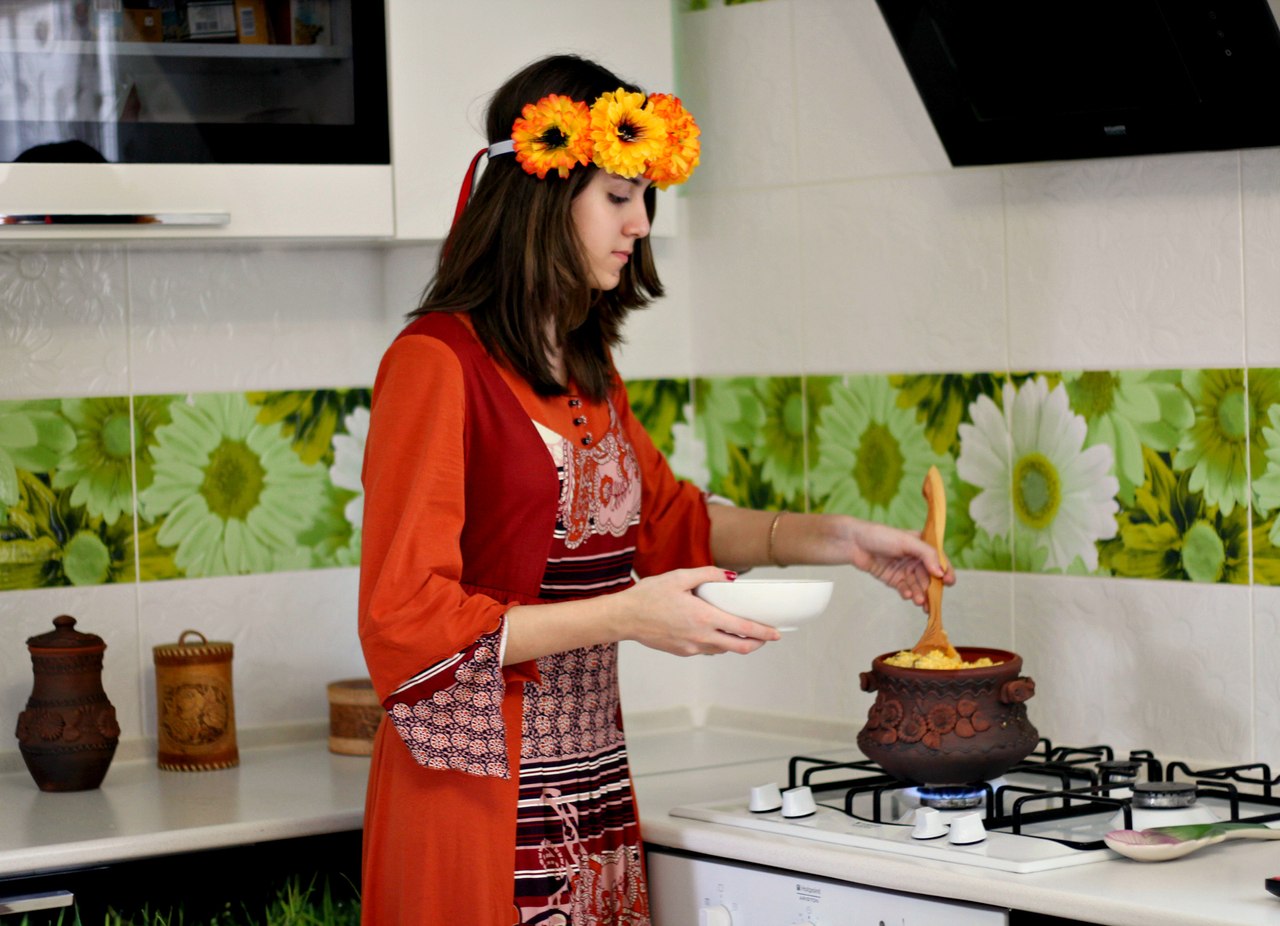 К чаю, мы испекли  оладьи из Кубанской муки, добавив в тесто измельченную тыкву и морковь для пользы нашему здоровью, для вкуса и цвета.
Для оформления стола  мы использовали керамику местных мастеров, которые создали из глины такие красивые  чугунок и кувшин, что аппетит мгновенно у всех детей и взрослых повысился! Наша семья приехала из Сибири. Мы привезли оттуда посуду из бересты. Часть этой посуды сделали мы сами. Все это вместе греет душу, улучшает настроение. В нашей семье любят элементы фольклора в домашней одежде, которую шьют или вяжут наши бабушки.
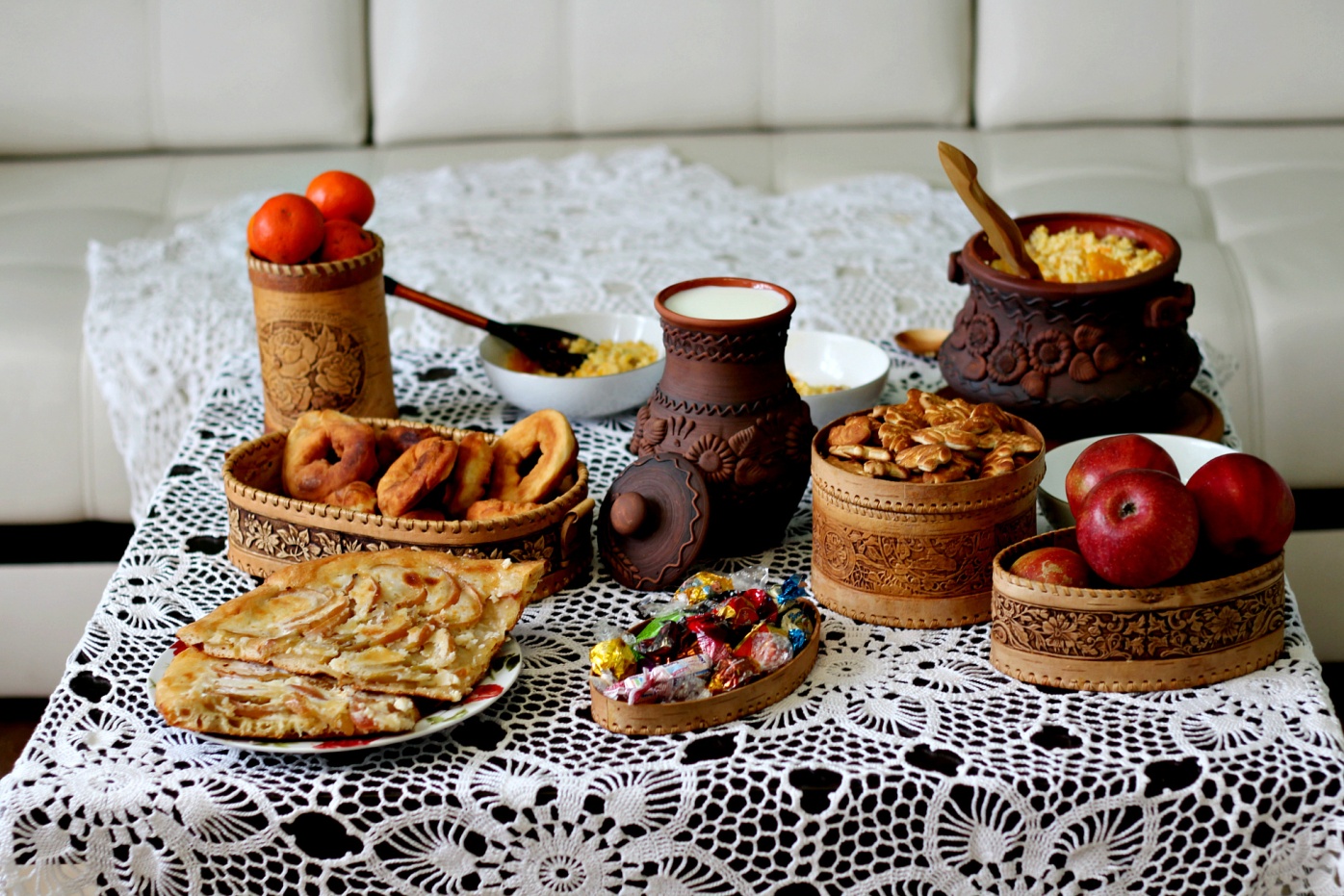 Пусть любое совместное  принятие пищи в любой семье будет полезным и красивым, приятным и радостным событием!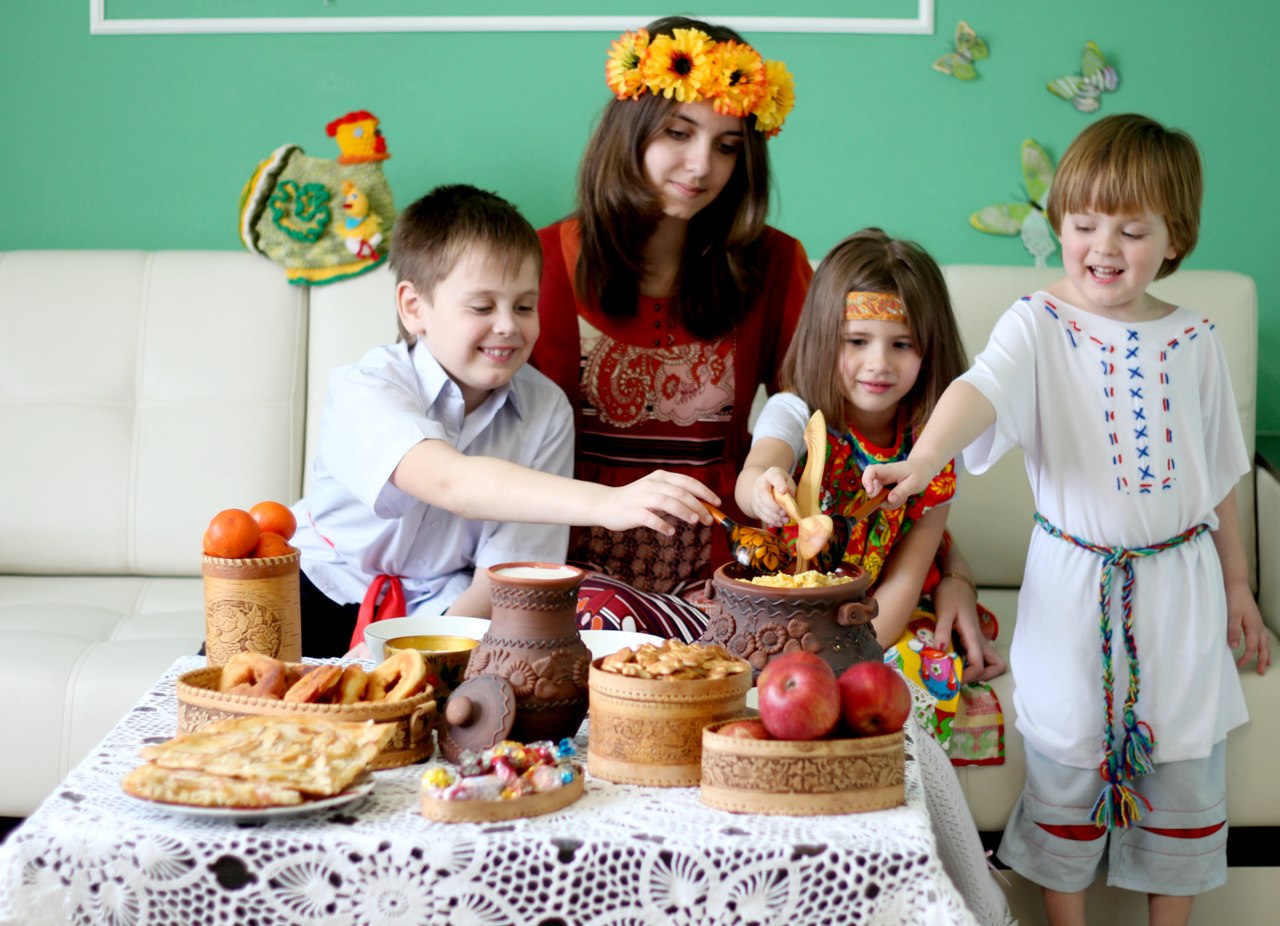 